ISIAN SUBSTANSI PROPOSAL PENELITIAN 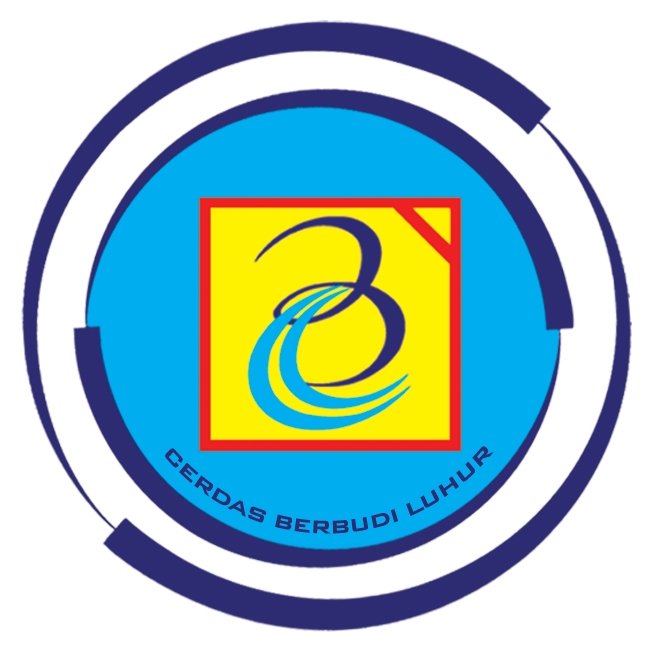 Petunjuk: Pengusul hanya diperkenankan mengisi di tempat yang telah disediakan sesuai dengan petunjuk pengisian dan tidak diperkenankan melakukan modifikasi template atau penghapusan di setiap bagian.Tuliskan judul penelitianJUDUL ……………………………………………………………………………………………………...…………………………………………………………………………………………………..dst.RINGKASANIsian ringkasan penelitian tidak lebih dari 300 kata yang berisi urgensi, tujuan, metode, dan luaran yang ditargetkan. ……………………………………………………………………………………………………...……………………………………………………………………………………………………...……………………………………………………………………………………………………...……………………………………………………………………………………………………...…………………………………………………………………………………………………dst.Isian kata kunci maksimal 5 kata yang dipisahkan dengan tanda titik koma (;)KATA KUNCIKata_kunci_1; kata_kunci2; ………. dst.Pendahuluan penelitian tidak lebih dari 1000 kata yang terdiri dari:Latar belakang dan rumusan permasalahan yang akan ditelitiPendekatan pemecahan masalahState of the art dan kebaruanPeta jalan (road map) penelitian 5 tahun Sitasi disusun dan ditulis berdasarkan sistem nomor sesuai dengan urutan pengutipan, mengikuti format Vancouver PENDAHULUANLATAR BELAKANG DAN RUMUSAN MASALAH……………………………………………………………………………………………………...……………………………………………………………………………………………………...……………………………………………………………………………………………………...……………………………………………………………………………………………………...……………………………………………………………………………………………………...………………………………………………………………………………………………….dst.PENDEKATAN PEMECAHAN MASALAH……………………………………………………………………………………………………...……………………………………………………………………………………………………...……………………………………………………………………………………………………...……………………………………………………………………………………………………...……………………………………………………………………………………………………...………………………………………………………………………………………………….dst.STATE OF THE ART DAN KEBARUAN……………………………………………………………………………………………………...……………………………………………………………………………………………………...……………………………………………………………………………………………………...……………………………………………………………………………………………………...……………………………………………………………………………………………………...………………………………………………………………………………………………….dst.PETA JALAN PENELITIAN……………………………………………………………………………………………………...……………………………………………………………………………………………………...……………………………………………………………………………………………………...……………………………………………………………………………………………………...……………………………………………………………………………………………………...………………………………………………………………………………………………….dst.METODEIsian metode atau cara untuk mencapai tujuan yang telah ditetapkan ditulis tidak melebihi 1000 kata. Bagian ini dapat dilengkapi dengan diagram alir penelitian yang menggambarkan apa yang sudah dilaksanakan dan yang akan dikerjakan selama waktu yang diusulkan. Metode penelitian harus dibuat secara utuh dengan penahapan yang jelas, mulai dari awal bagaimana proses dan luarannya, dan indikator capaian yang ditargetkan yang tercermin dalam Rencana Anggaran Biaya (RAB). ……………………………………………………………………………………………………...……………………………………………………………………………………………………...……………………………………………………………………………………………………...………………………………………………………………………………………………… dst.JADWAL PENELITIANJadwal penelitian disusun berdasarkan pelaksanaan penelitian, ditulis dengan mengisi langsung tabel berikut dan diperbolehkan menambahkan baris sesuai banyaknya jenis kegiatan.DAFTAR PUSTAKASitasi disusun dan ditulis berdasarkan sistem nomor sesuai dengan urutan pengutipan, mengikuti format Vancouver. Sumber pustaka mengutamakan hasil penelitian pada jurnal ilmiah yang terkini (maksimal 5 tahun terakhir). Hanya pustaka yang disitasi pada usulan penelitian yang dicantumkan dalam Daftar Pustaka.…………………………………………………………………………………………………………………………………………………………………………………………………………………………………………………………………………………………………... dst.LUARAN DAN TARGET CAPAIANTuliskan target luaran wajib dan tambahan (jika ada) yang akan dihasilkan.RENCANA ANGGARAN BIAYATotal RAB: Rp……………………No.Nama KegiatanBulanBulanBulanBulanBulanBulanNo.Nama Kegiatan1234561.2.dst.No.Kategori LuaranJenis LuaranTarget Capaian1.Artikel Ilmiahdraft/submitted/accepted/published2.HKIgranted (bersertifikat)dst.Jenis PembelajaanKomponenItemKuantitasBiaya SatuanTotalBelanja BahanATKBelanja BahanBahan penelitian (habis pakai)Pengumpulan DataHonor pembantu penelitiPengumpulan DataFGD Pengumpulan DataTransportPengumpulan DataKonsumsi Pengumpulan DataPenginapanAnalisis DataHonor pengolah dataAnalisis DataHonor narasumberSewa PeralatanPeralatan penelitianPelaporan penelitianHonor administrasi penelitiLainnyaBiaya pendaftaran HKI